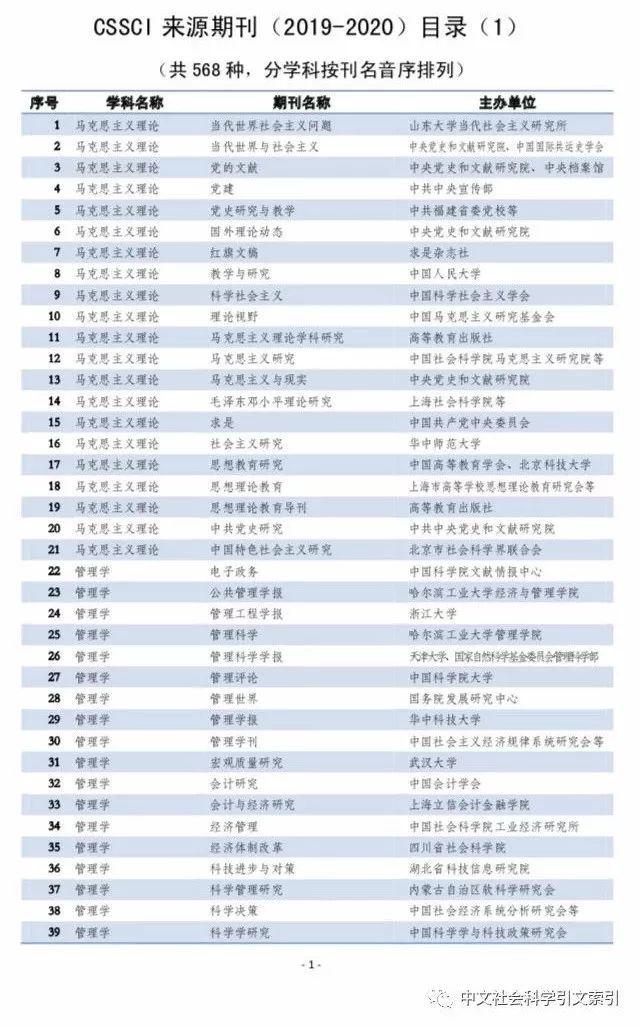 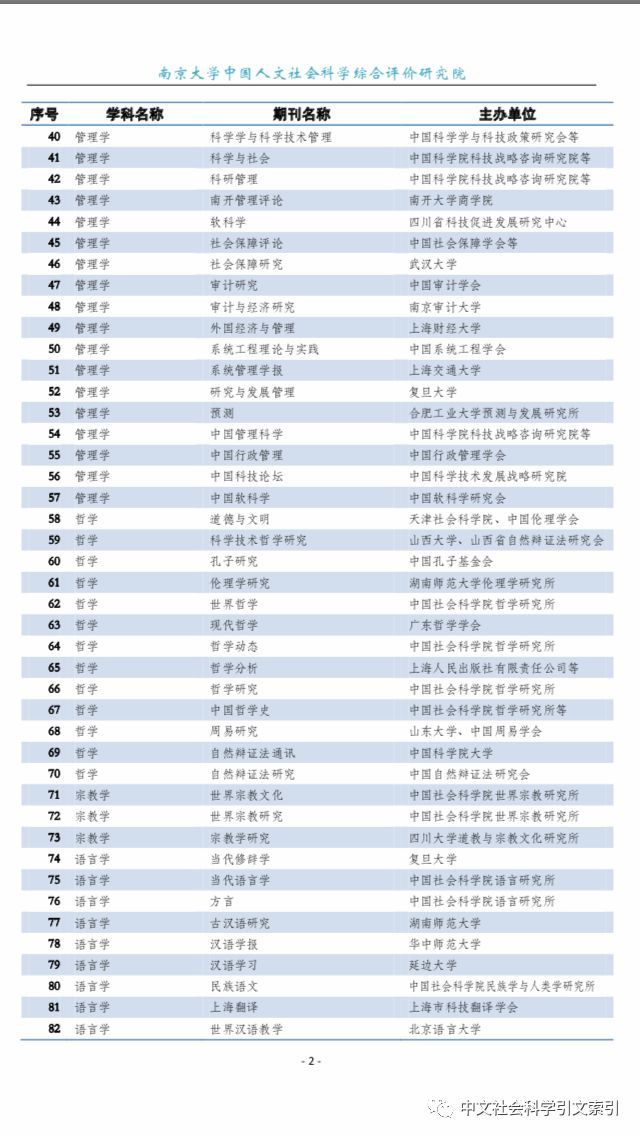 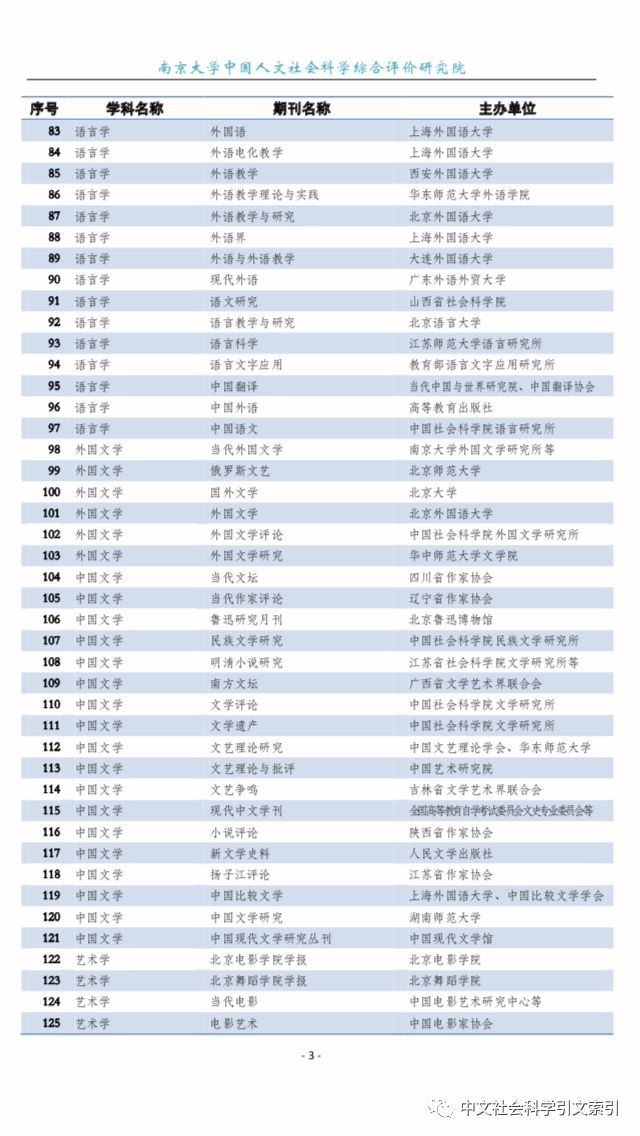 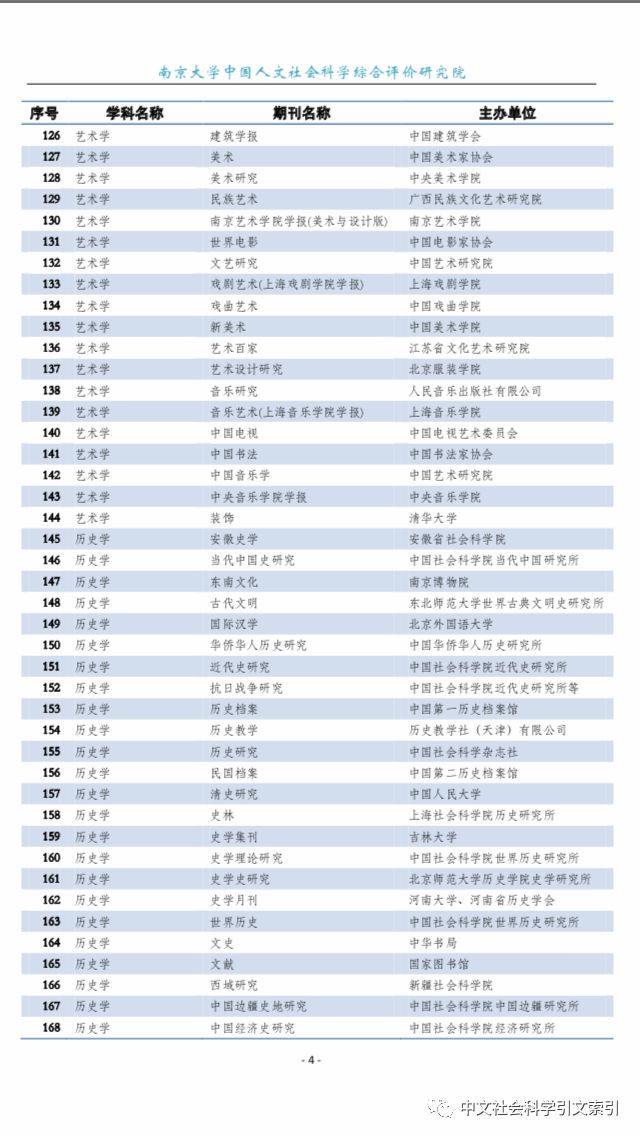 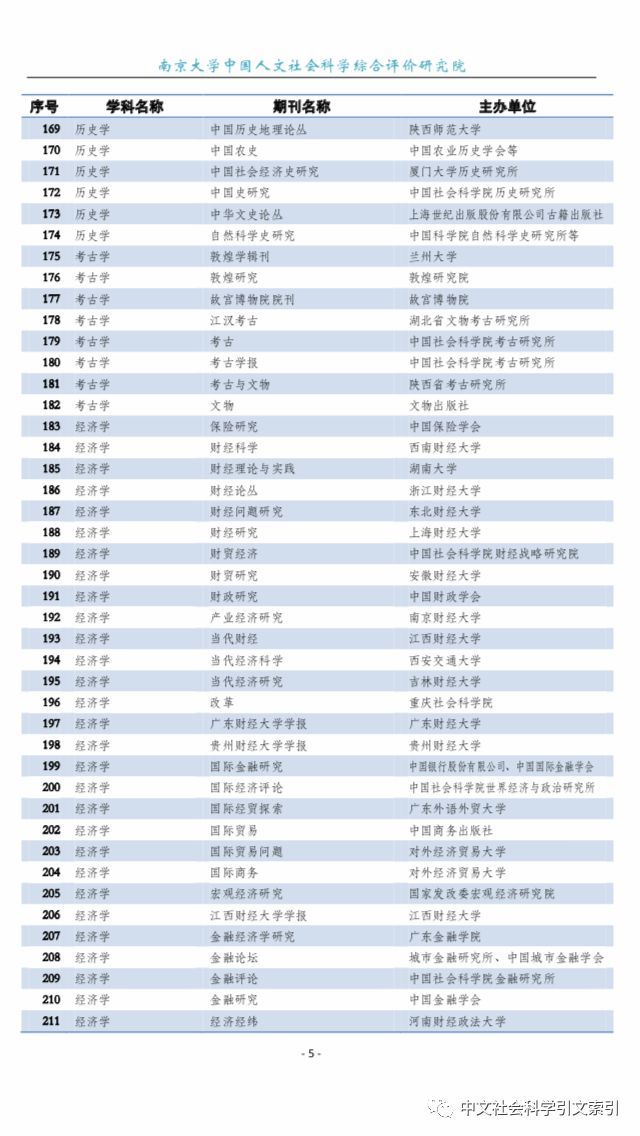 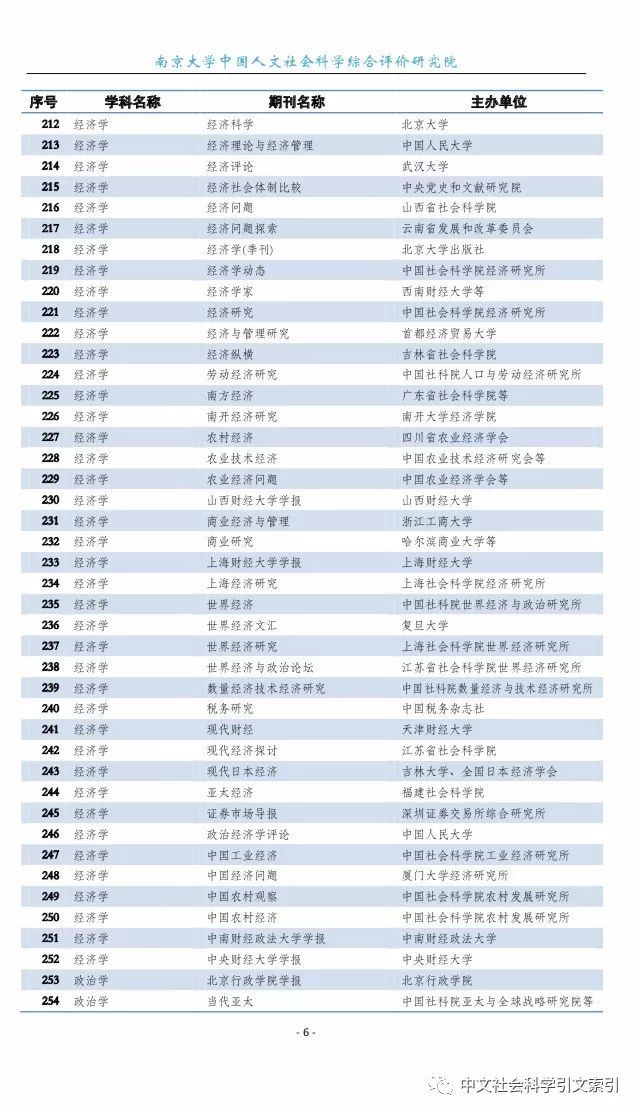 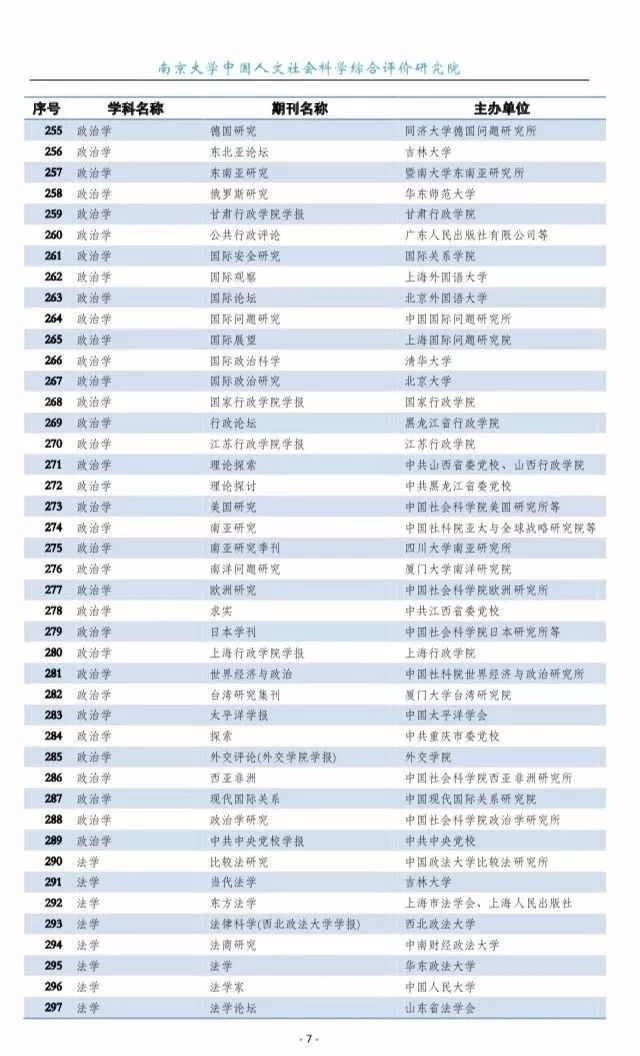 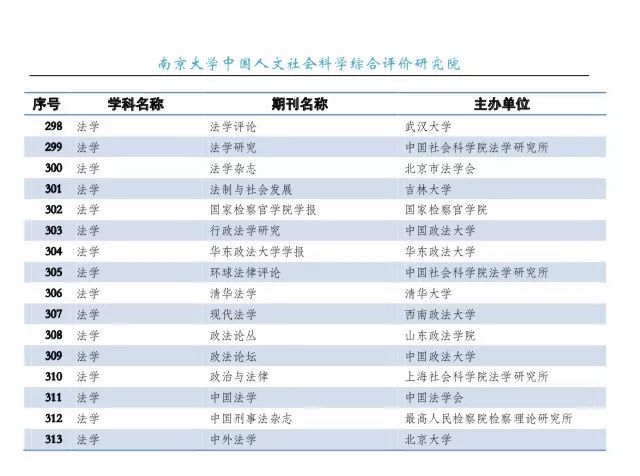 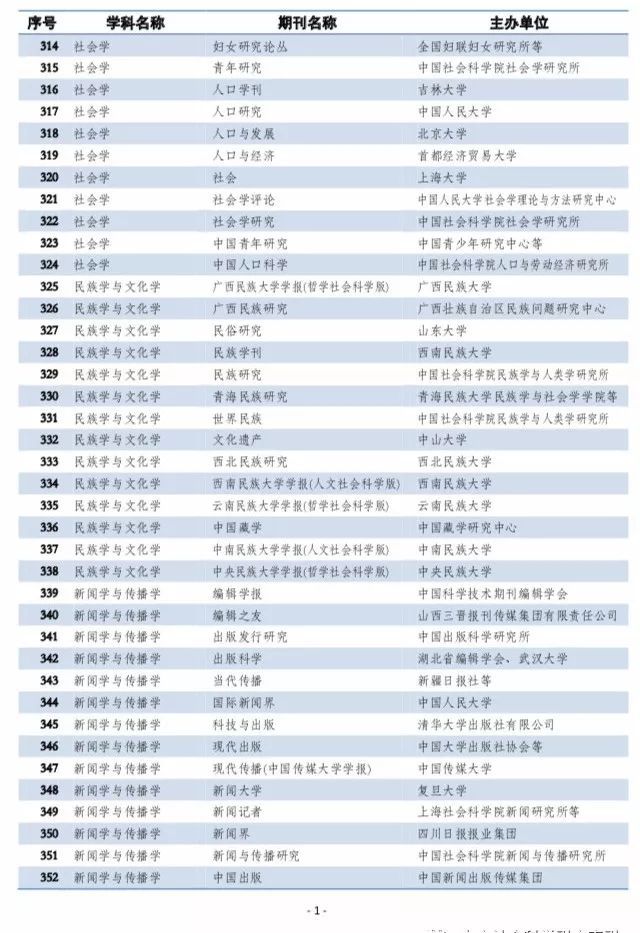 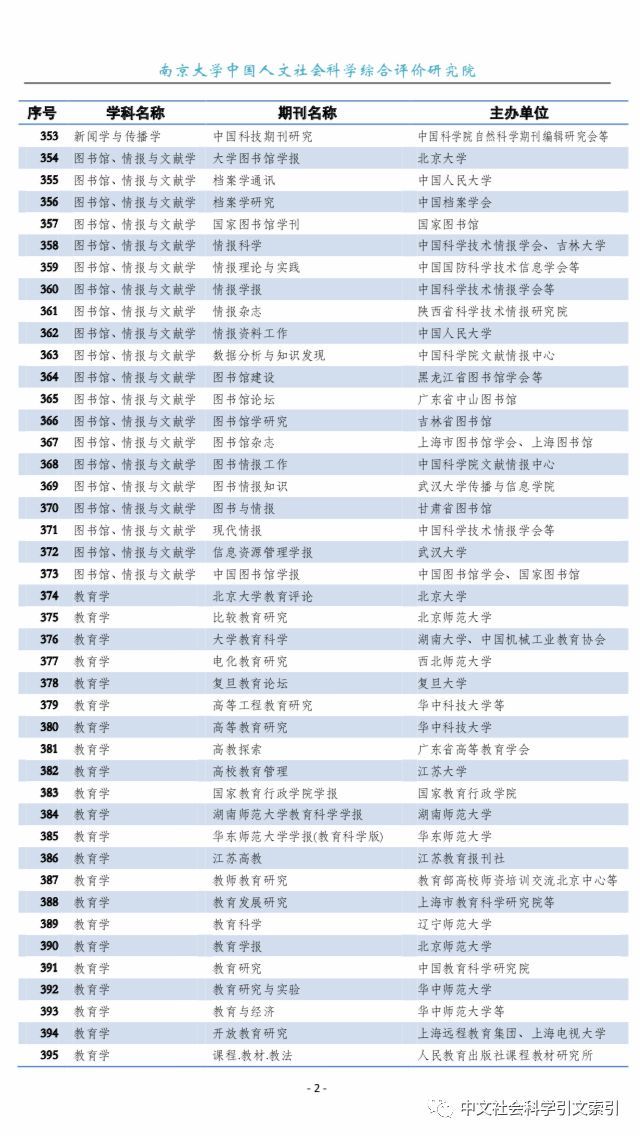 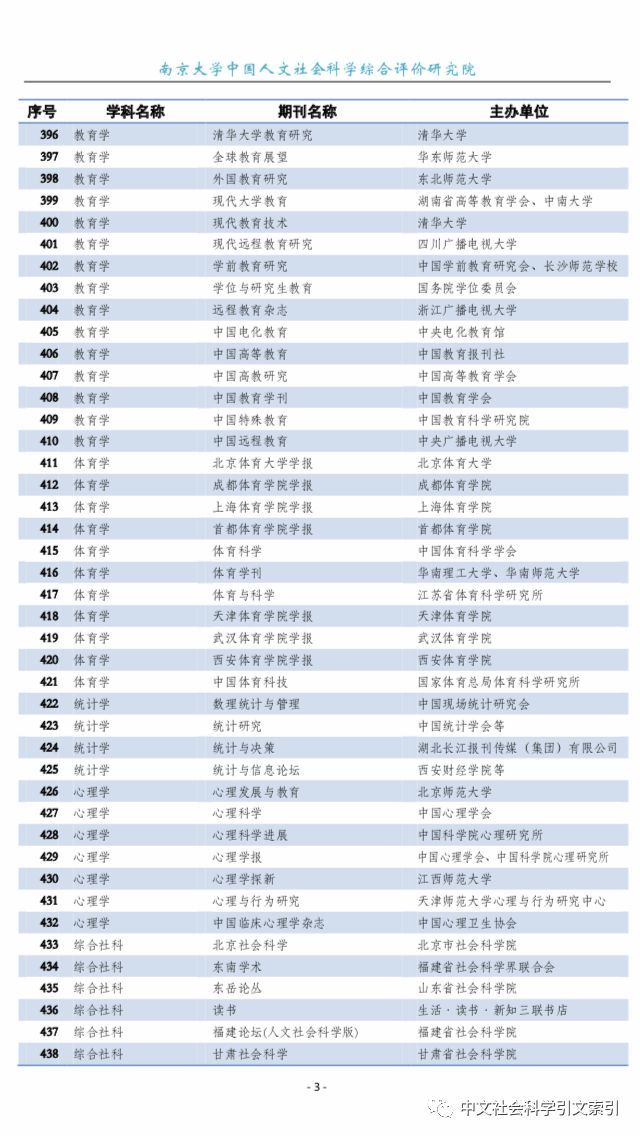 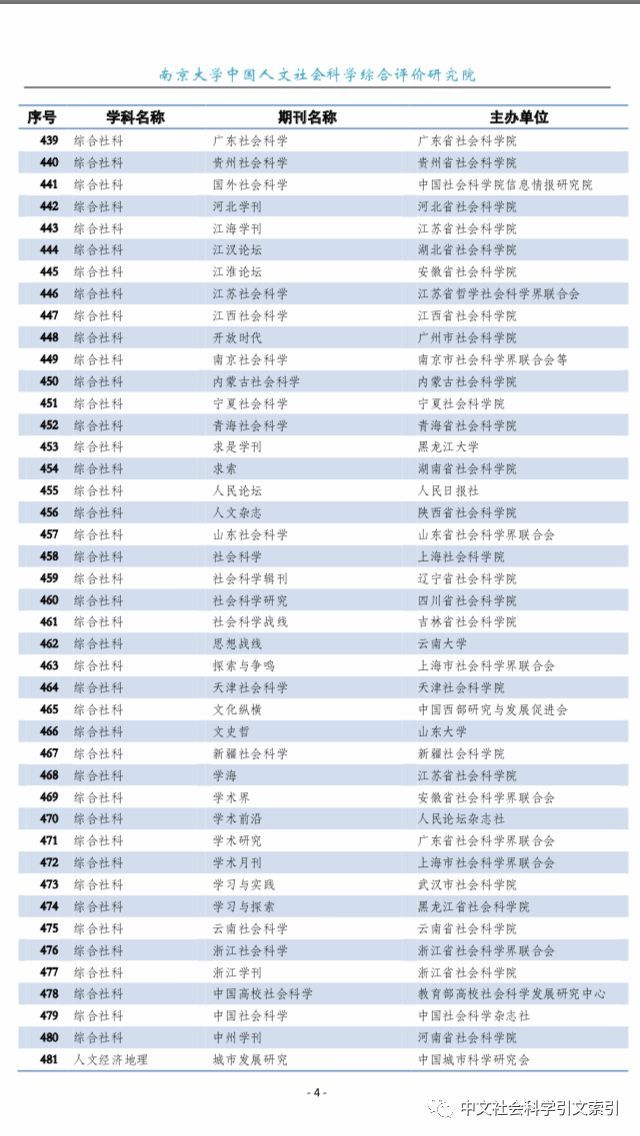 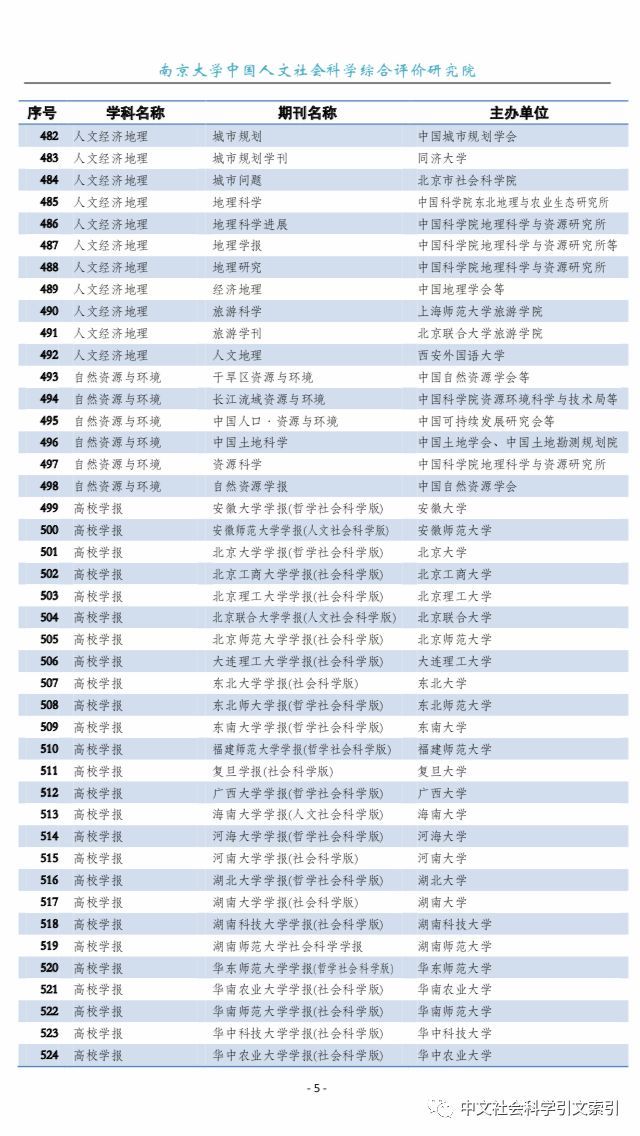 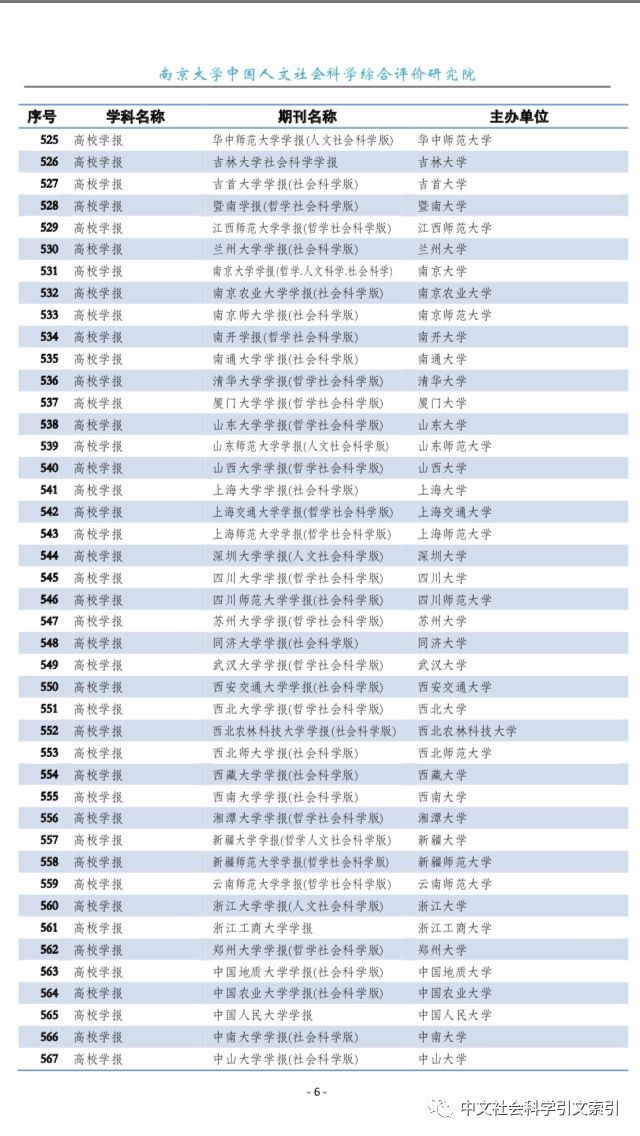 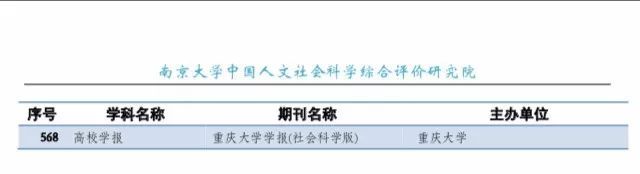 CSSCI来源期刊及扩展版概况（2019-2020）根据《中文社会科学引文索引》数据库建设的需要，南京大学中国人文社会科学综合评价研究院依据《“中文社会科学引文索引”来源期刊遴选实施办法（试行）》生成了《中文社会科学引文索引来源期刊目录（2019-2020）》。现将本版目录来源期刊的学科、地区及主要主办机构概况统计如下。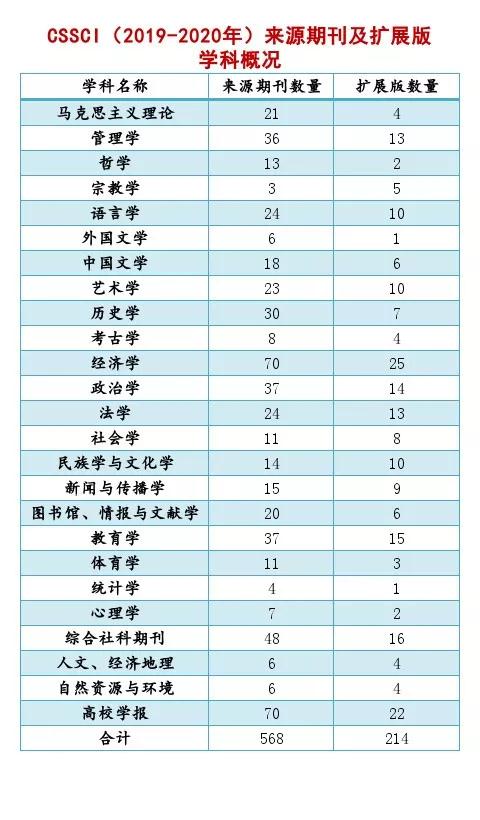 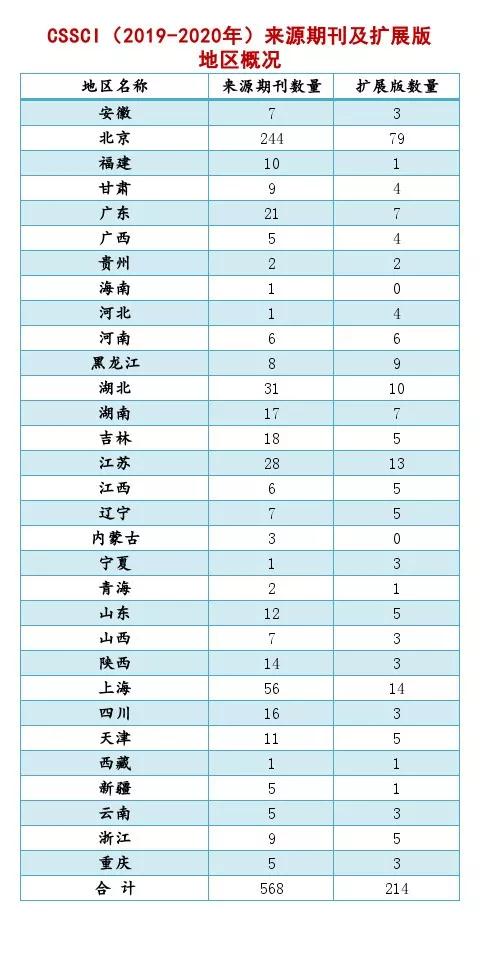 